2019   Mentor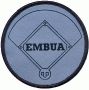 ProgramPurpose:The purpose of this program is to partner experienced members, that are willing to work with newer umpires. This program is in its’ second season, and proved successful in 2015.Goals:Include –To give the new member a contact point to call / contact to answer questions that may arise during the season.To allow the new person to work with an experienced member, without pressure. This is a duel learning process, as it gives the new person ‘live game’ experience, and gives instant feedback on points to work on. The second piece of the system requires the MENTOR to be current with the rules and mechanics of the game.The new member has to be open to suggestions / recommendations. Procedure:How does the system work?A mentor and a new person are paired up during the pre-season meetings. This is done by the instructor of the new member class.Each person should make contact and introduce themselves.The pairing should contact each other to ‘check in’ on a weekly basis. This can be accomplished on the phone or by e-mail.The mentor should attempt to view a game(s) that the new member works. The mentor should be part of the pre / post game discussions.If the new member is off, and the mentor is working a game, then it is recommended that the new member travel with the mentor and their partner to observe a game. Generally, this will be a varsity game, and gives the new member a chance to observe the umpire crew. The new member shall observe the pre-game routine and participate in the post-game discussion. Questions can be answered at that time.An evaluation form shall be filled out at the end of the season by the mentor and the new person. This is an anonymous form, and shall be used by the executive board and membership to improve the program.Updated 12/28/2018